Wiskunde H2Wat leer je?Dat bij een verhoudingstabel gelijke kruisproducten horen. Hoe je met kruisproducten moet rekenen. Wat gelijkvormige driehoeken zijn. Wat snavel- en zandloperfiguren zijn. Hoe het hellingsgetal en de hellingshoek met elkaar samenhangen. Wat de tangens van een hoek is. 2.1	Gelijkvormige driehoekenIn de verhoudingstabel zijn de kruisproducten gelijk. Bij gelijke driehoekenZijn de overeenkomstige hoeken gelijk.Passen de zijden van de driehoeken in een verhoudingstabel. 	AfspraakBij opgaven die niet over praktische situaties gaan, laten e de lengte-eenheid weg. Zo zeggen we DB = 4 4/5 en niet DB = 4 4/5 cm. 2 hoeken zijn gelijkvormig als ze 2 paar gelijke hoeken hebben. 2.2	Snavel- en zandloperfigurenKomen in een figuur evenwijdige lijnen voor, dan kun je vaak een snavel- of een zandloperfiguur ontdekken. Kijk voor je gaat rekenen welke van de 2 figuren het handigst is. 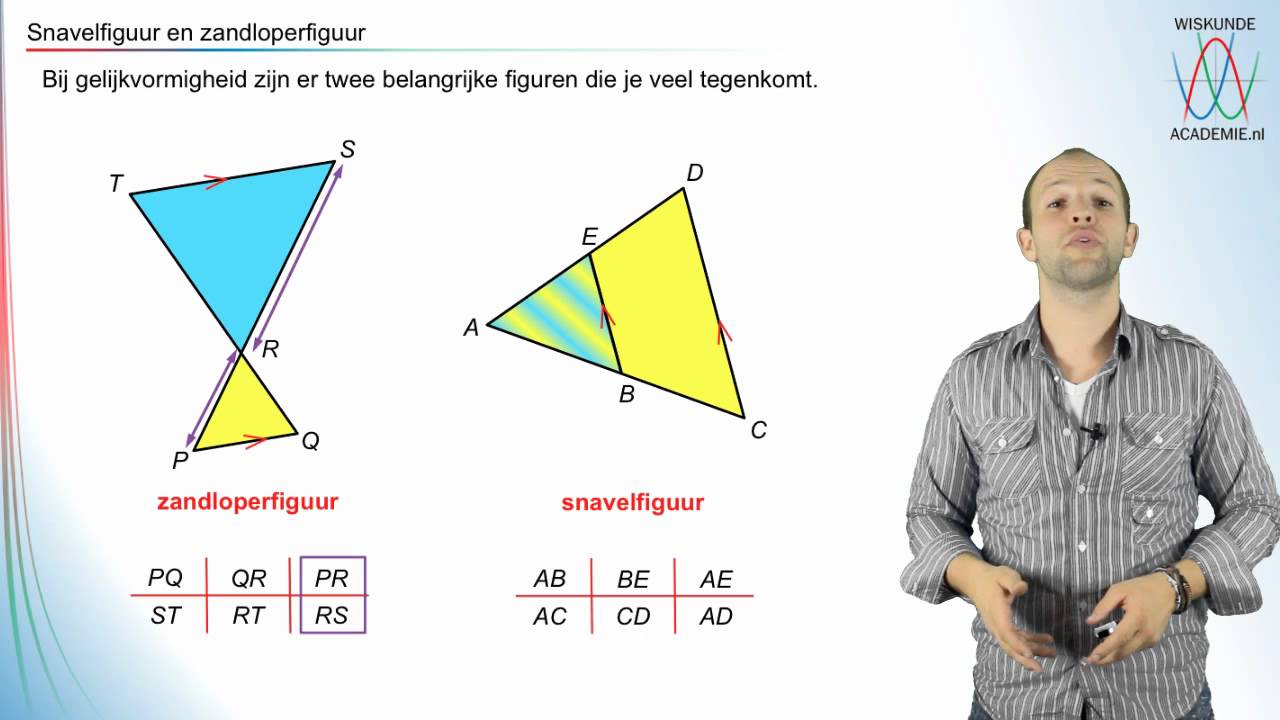 Bij berekeningen in snavel- en zandloperfiguren kan het handig zijn een variabele in te voeren. Je stelt dan het te berekenen lijnstuk x. Soms kun je bij het berekenen van lijnstukken in ruimtefiguren gebruikmaken van gelijkvormige driehoeken (snavel- en zandloperfiguur). 2.3	HellingsgetalBij een helling heb je met een horizontale en een verticale verplaatsing te maken. Het getal verticale verplaatsing/horizontale verplaatsing heet het hellingsgetal. 2.4	De tangensTan(hellingshoek) = verticale verplaatsing/horizontale verplaatsing Met de rekenmachine kun je te weten komen hoeveel graden de hellingshoek is. Je gebruikt “2nd” en “tan. Tan(hellingshoek) = hellingsgetalTan-1(hellingsgetal) = hellingshoek AfspraakHoeken bereken je in 1 decimaal nauwkeurig. 2.5	Berekeningen met de tangensTan(LA) = overstaande rechthoekszijde van LA/aanliggende rechthoekszijde van LA 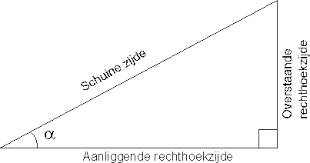 Deze formule kun je ook gebruiken als de rechthoekszijde niet keurig horizontaal en verticaal zijn. Je hoeft bij een tangens niet alleen te denken aan een helling. Je kunt met de tangens ook zijden berekenen. Er zijn 2 situaties. Situatie 1Situatie 2De aanliggende rechthoekszijde is gegeven. Bereken de overstaande rechthoekszijde in 1 decimaal nauwkeurig. De overstaande rechthoekszijde is gegeven. Bereken de aanliggende rechthoekszijde in 1 decimaal nauwkeurig. 